№ п/пНаименование товара, работ, услугЕд. изм.Кол-воТехнические, функциональные характеристикиТехнические, функциональные характеристики№ п/пНаименование товара, работ, услугЕд. изм.Кол-воПоказатель (наименование комплектующего, технического параметра и т.п.)Описание, значение1ВоркаутСО 7.30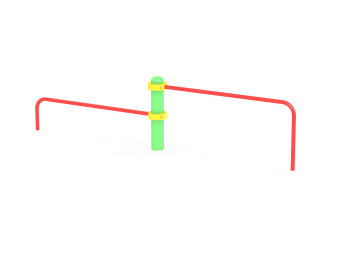 Шт. 11ВоркаутСО 7.30Шт. 1Высота  (мм) 630(± 5%)1ВоркаутСО 7.30Шт. 1Длина  (мм)2520(± 5%)1ВоркаутСО 7.30Шт. 1Ширина  (мм) 159 (± 5%)1ВоркаутСО 7.30Шт. 1Высота брусьев (мм) 300, 550 (± 5%)1ВоркаутСО 7.30Шт. 1Применяемые материалыПрименяемые материалы1ВоркаутСО 7.30Шт. 1СтолбыВ кол-ве 1 шт. должны быть выполнены из металлической трубы диаметром 108 мм с толщиной стенки не менее 3,5 мм. Для избегания травм на вертикальных торцах труб вварены эллиптические металлические заглушки.БрусьяВ кол-ве 2 шт. Должен быть длиной 1200 мм из трубы диаметром не менее 34 мм, толщиной стенки не менее 3,2 мм. Закреплен на столбах при помощи зажимов.Зажимной элемент (хомут)В кол-ве 2 пар. Зажим состоит из двух полуколец, изготовленных из цельного куска стали методом токарной и фрезерной обработки, с толщиной стенок не менее 25 мм, без применения сварки, пайки и тп. В обоих полукольцах имеются по два сквозных отверстия с цековками на радиусной грани. Зажим должен обеспечивать надежное крепление к столбам за счет силы трения, путем стягивания двух полуколец двумя болтами М10 с внутренним шестигранником, а с ответной стороны колпачковой гайкой. Головка болта и гайка должны быть скрыты в цековках зажима. НазначениеПредназначен для комплексного развития мышц спины, пресса и рук.МатериалыМеталл покрашен полимерной порошковой краской. Все метизы оцинкованы.